                                        ΣΧ. ΕΤΟΣ: 2022-2023	                           ΤΑΞΗ: ………………………………                           ΤΜΗΜΑ: ………………………….                            Α.Μ : ………………………ΑΙΤΗΣΗ- ΥΠΕΥΘΥΝΗ ΔΗΛΩΣΗ (Άρθρο Ν. 1599/1986) ΕΓΓΡΑΦΗΣ ΜΑΘΗΤΗΣΤΟΙΧΕΙΑ ΜΑΘΗΤΗΔΗΛΩΣΗ ΚΗΔΕΜΟΝΙΑΣΟ………………………………………………………………………………………….του………………………………Δηλώνω υπεύθυνα ότι έχω τη νομιμότητα  της άσκησης  της  κηδεμονίας του παραπάνω μαθητή.Συγγένεια προς μαθητή :    Πατέρας □    Μητέρα □     Άλλο …………………………………..□Έχω την αποκλειστική κηδεμονία του μαθητή         □                                                               Έχω συμπληρώσει το 18ο  έτος της ηλικίας μου       □                                                                 ΔΗΛΩΣΗ ΑΝΑΡΤΗΣΗΣ ΣΤΟ  ΔΙΑΔΙΚΤΥΟΕπιτρέπω τη δημοσίευση φωτογραφιών και βιντεοσκοπήσεων, όπου εμφανίζεται το παιδί μου, στο δικτυακό τόπο του Γυμνασίου Αγίου Πνεύματος Σερρών  http://gym-ag-pnevm.ser.sch.gr/  και αφορούν σχολικές εκπαιδευτικές δραστηριότητες (σχολικές εκδηλώσεις-εκπαιδευτικές επισκέψεις- αθλητικούς αγώνες) τόσο στο χώρο του σχολείου όσο και  εκτός αυτού.     □ΔΗΛΩΣΗ ΣΥΜΜΕΤΟΧΗΣ ΣΕ ΠΕΡΙΠΑΤΟΥΣΕπιτρέπω τη συμμετοχή του/της παραπάνω μαθητή/μαθήτριας στους περιπάτους που θα πραγματοποιούνται στο γήπεδο του χωριού ή στο χωριό.      □ΔΗΛΩΣΗ ΕΝΗΜΕΡΩΣΗΣ ΑΠΟΥΣΙΩΝΜε ατομική μου ευθύνη και γνωρίζοντας τις κυρώσεις, που προβλέπονται από τις διατάξεις της παρ. 6 του άρθρου 22 του Ν. 1599/1986, δηλώνω ότι:α) Αποδέχομαι την υποχρέωση να επικοινωνώ και να ενημερώνω το σχολείο σε περίπτωση απουσίας του τέκνου μου.β) Επιθυμώ να ενημερώνομαι όταν απαιτείται, σύμφωνα με τα οριζόμενα από τον νόμο, για τις απουσίες του τέκνου μου με έναν από τους παρακάτω προβλεπόμενους τρόπους:1. Με μηνύματα μέσω κινητού τηλεφώνου (sms) στον αριθμό:…………………………………2. Τηλεφωνικά στον αριθμό:……………………………………………………………………….................3.  Με μήνυμα ηλεκτρονικού ταχυδρομείου (e-mail) στην ηλεκτρονική  διεύθυνση:………………………………………………………………………………………………………………….4. Με επιστολή στην διεύθυνση:………………………………………………………………………………..Ημερομηνία:  ……  /…….  /2022                                        Ο/Η Δηλών/ούσα                                                                                                                                                                                                                       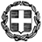 ΕΛΛΗΝΙΚΗ ΔΗΜΟΚΡΑΤΙΑΥΠΟΥΡΓΕΙΟ   ΠΑΙΔΕΙΑΣΕΡΕΥΝΑΣ ΚΑΙ ΘΡΗΣΚΕΥΜΑΤΩΝ                   ΠΕΡΙΦΕΡΕΙΑΚΗ Δ/ΝΣΗ Α/ΘΜΙΑΣ & Β/ΘΜΙΑΣ ΕΚΠ/ΣΗΣ                ΚΕΝΤΡΙΚΗΣ ΜΑΚΕΔΟΝΙΑΣ ΓΥΜΝΑΣΙΟ ΑΓΙΟΥ ΠΝΕΥΜΑΤΟΣΗ ακρίβεια των στοιχείων που υποβάλλονται με αυτή τη δήλωση μπορεί να ελεγχθεί με βάση το αρχείο άλλων υπηρεσιών (άρθρο 9 παρ. 4 Ν.1599/1986)Όνομα ΜαθητήΌνομα ΜαθητήΌνομα ΠατέραΕπώνυμο ΜαθητήΕπώνυμο ΜαθητήΕπώνυμο Πατέρα   Υπηκοότητα  ΜαθητήΥπηκοότητα  ΜαθητήΥπηκοότητα ΠατέραΘρήσκευμαΘρήσκευμαΕπάγγελμα ΠατέραΗμερομηνία γέννησηςΗμερομηνία γέννησηςΤηλ. Εργασίας ΠατέραΤόπος  κατοικίαςΤόπος  κατοικίαςΑρ. ταυτότητας  ΠατέραΤ.Κ.Τ.Κ.Όνομα  ΜητέραςΤηλ. ΟικίαςΤηλ. ΟικίαςΕπώνυμο ΜητέραςΚινητάΤηλέφωναΜαθητήΕπάγγελμα ΜητέραςΚινητάΤηλέφωναΠατέραΥπηκοότητα ΜητέραςΚινητάΤηλέφωναΜητέραςΤηλ. Εργασίας ΜητέραςΚινητάΤηλέφωναΆλλοΑρ. Ταυτότητας Μητέρας